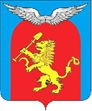 КРАСНОЯРСКИЙ КРАЙ ЕМЕЛЬЯНОВСКИЙ РАЙОНАДМИНИСТРАЦИЯ ЗЕЛЕДЕЕВСКОГО СЕЛЬСОВЕТАПОСТАНОВЛЕНИЕ24.06.2021г                                      п.Зеледеево                                      №137-пО  внесении дополнений в постановлениеАдминистрации Зеледеевского сельсовета от 06.08.2015№34-п «Об утверждении Правил присвоения, измененияи аннулирования адресов»          Руководствуясь  Федеральным законом от 30.04.2021 № 136-ФЗ «О внесении изменений в Федеральный закон «О федеральной информационной адресной системе и о внесении изменений в Федеральный закон «Об общих принципах организации местного самоуправления в Российской Федерации», в соответствии с пунктом 2 части 3 статьи 5 Федерального закона от 28.12.2013 № 443-ФЗ «О федеральной информационной адресной системе и о внесении изменений в Федеральный закон "Об общих принципах организации местного самоуправления в Российской Федерации" руководствуясь Уставом Зеледеевского сельсовета Емельяновского района Красноярского края, администрация Зеледеевского сельсоветаПОСТАНОВЛЯЕТ: Постановление Администрации Зеледеевского сельсовета от 06.08.2015 №34-п «Об утверждении Правил присвоения, изменения и аннулирования адресов» дополнить пунктом 1.6 следующего содержания:        «1.6  Администрация Зеледеевского сельсовета размещает сведения об адресах в государственном адресном реестре в соответствии с порядком ведения государственного адресного реестра и в сроки, определенные установленными Правительством Российской Федерации правилами присвоения, изменения, аннулирования адресов.Контроль за исполнением данного постановления оставляю за собой.Постановление вступает в силу со дня его подписания.Глава Зеледеевскогосельсовета                                                                                         Р.Н.Ильиченко